From seeding to trees we do it all 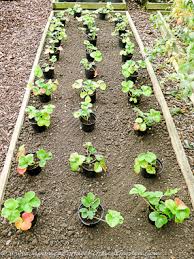 Boost your curb appeal, increase the value of your home and make your outdoor space more personal.Make a statement with planters, lighting, walkways and steps that stand out.Enjoy the soothing sounds of running water in your backyard retreatFertilizing, weed control, core aeration and more. Your lawn is our lawn and we want it to look amazingMy main focus is to save you time and make your life easier "Great service is my mission. That means that I always show up on time with a smile on my face. I'll always leave your home cleaner than when I arrived. And I'll keep you informed throughout the project so you always know what to expect next."Our grounds maintenance services sustain your corporate image through four seasons. You can rely on our thoroughly expert approach and extensive experience to give you a great looking property that supports your great reputation. Our residential and commercial landscape maintenance company services include… We will make your home the talk of the townLandscape MaintenanceDesign & RenovationIrrigation ServiceHardscape MaintenanceHedgingTree removal HandymanFence repairPlumbing Stone wall